Unidad Técnico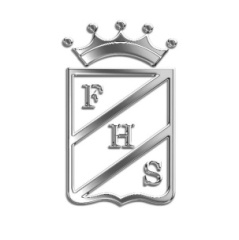   PedagógicaCURSO: 4º Básico A          PROFESOR ACOMPAÑANTE: ROCÍO MIRADA CALENDARIO DE EVALUACIONES MAYO Estimados apoderados: La presente circular tiene por objeto informar a ustedes fecha y contenidos de próximas evaluacionesEstudiantes les recuerdo la importancia del trabajo en clase y el desarrollo de las distintas actividades en cada una de las asignaturas. Padres y apoderados  tengan presente también  la importancia de supervisar tiempo de estudio para reforzar los contenidos a evaluar.                                  Saludos afectuosos      SUBSECTORFECHACONTENIDOSLENGUAJE Y COMUNICACIÓNJueves 23 Elementos de la poesía.El cuentoUso de la VLa cartaLENGUAJE Y COMUNICACIÓNJueves30“Una historia de fútbol” IDIOMA INGLÉSviernes 24 Partes del cuerpo: head, shoulders, arm, leg, hand, finger, stomach, teeth, neck, knee, foot, toe, back. Expresiones relacionadas con la salud: How do you feel? I feel…/My back hurts/ I have a headache. MATEMÁTICAMiércoles 15YMiércoles 29Resta con y sin reserva con y sin canje. Multiplicar y dividir números del 0 al 10 y 1 al 10Operatorìa básica (suma, resta, multiplicación y división) en problemas (no sólo ejercicios). Multiplicación (dos o màs dígitos) y división (de dos dígitos)HISTORIA, GEOGRAFÍA Y CIENCIAS SOCIALESJueves9Somos ciudadanos y aportamos a la buena convivencia social.Reconocen en imágenes que favorece y que dificulta en la convivencia escolar o social.Opinan sobre el tema en estudio.CIENCIASViernes31Sistema esquelético y sistema muscular, sus estructuras y funciones, sistema locomotor sus estructuras y funciones, cuidado del sistema locomotor.ARTES VISUALESMartes 28Land art, proyecto de obra con reciclajeARTES MUSICALESMiércoles 8“Run Run se fue pal Norte”  en metalófonoEDUCACIÓN FÍSICA Lunes 27   Prueba teórica de Basquetbol , fundamentos básicos .FORMACIÓN VALÓRICALunes 27La pobreza y los tipos de pobreza: económica, espiritual e intelectual.EDUCACIÓN TECNOLÓGICAJueves 30Evaluación de proceso. Trabajo en clases